პროექტიაჭარის ავტონომიური რესპუბლიკის უმაღლესი საბჭოს ბიუროს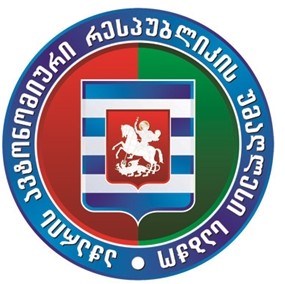 2021 წლის 7 დეკემბრის№20 სხდომად ღ ი ს წ ე ს რ ი გ ი12:00სთ.1. „აჭარის ავტონომიური რესპუბლიკის 2022 წლის რესპუბლიკური ბიუჯეტის შესახებ“ აჭარის ავტონომიური რესპუბლიკის კანონის პროექტი და ავტონომიური რესპუბლიკის პრიორიტეტების დოკუმენტი (№09-01-08/20, 29.10.2021წ.).მომხსენებელი: მარინე გვიანიძე _ საფინანსო-საბიუჯეტო და ეკონომიკურ საკითხთაკომიტეტის თავმჯდომარე2. აჭარის ავტონომიური რესპუბლიკის 2021 წლის რესპუბლიკური ბიუჯეტის სამი კვარტლის შესრულების მიმოხილვა.მომხსენებელი: მარინე გვიანიძე _ საფინანსო-საბიუჯეტო და ეკონომიკურ საკითხთაკომიტეტის თავმჯდომარე3. აჭარის ავტონომიური რესპუბლიკის უმაღლესი საბჭოს რეგლამენტის პროექტი,,აჭარის ავტონომიური რესპუბლიკის უმაღლესი საბჭოს რეგლამენტში ცვლილების შეტანის შესახებ“ (09-01-08/22 24.11.2021წ.).მომხსენებელი: დავით გაბაიძე _ აჭარის ავტონომიური რესპუბლიკის უმაღლესი საბჭოს წევრი4. აჭარის ავტონომიური რესპუბლიკის კანონის პროექტი _ ,,აჭარის ავტონომიური რესპუბლიკის ქონების მართვისა და განკარგვის შესახებ“ აჭარის ავტონომიური რესპუბლიკის კანონში ცვლილების შეტანის თაობაზე (09-01-08/21,15.11.2021წ.).